Уведомление о проведении общественного обсуждения проекта постановления администрации города Нижнего Новгорода по определению границ прилегающих территорий к некоторым организациям и объектам на территории города Нижнего Новгорода, на которых не допускается розничная продажа алкогольной продукции и розничная продажа алкогольной продукции при оказании услуг общественного питанияДепартаментом развития предпринимательства администрации города Нижнего Новгорода разработан проект постановления администрации города Нижнего Новгорода «О внесении изменений в постановление администрации города Нижнего Новгорода от 30.05.2014 № 1956» (далее – Проект постановления) предусматривающий установление границ прилегающих территорий, на которых не допускается розничная продажа алкогольной продукции и розничная продажа алкогольной продукции при оказании услуг общественного питания в отношении:Общества с ограниченной ответственностью «ИНВИТРО-Самара» (Казанское шоссе, д.5).Под водимы ограничения попадают следующие торговые объекты:Магазин «Бристоль» – Казанское шоссе, д. 5;Предприятие общественного питания «Папа Крафт» – Казанское шоссе, д. 5.Проектом постановления предусматривается отмена границ прилегающих территорий:ООО «Мытный двор» (ул. Б.Покровская, д.2);ООО «Средной рынок» (ул. Костина, д.13).Организатор общественного обсуждения Проекта постановления: департамент развития предпринимательства администрации города Нижнего Новгорода (далее – организатор).Адрес организатора: 603000, г. Н. Новгород, ул. Суетинская, д.1а, каб. 501 (график работы: с 9.00 до 18.00, в пятницу с 9.00 до 17.00, обеденный перерыв с 12.00 до 12.48).Адрес электронной почты организатора: deppred@admgor.nnov.ruЛицо, ответственное за прием предложений и замечаний: Антропов Леонид Юрьевич, заместитель начальника отдела развития предпринимательства департамента развития предпринимательства администрации города Нижнего Новгорода, телефон: 435-58-43.Начало проведения общественного обсуждения: «25» апреля 2024 года.Окончание проведения общественного обсуждения: «06» мая 2024 года.Предложения и замечания к Проекту постановления принимаются в письменном форме на бумажном носителе или в электронном виде на указные в настоящем уведомлении адреса.При направлении предложений и замечаний к Проекту постановления указываются сведения об участнике общественного обсуждения: фамилия, имя, отчество (при наличии), контактные данные (для физического лица);полное наименование, фамилия, имя, отчество (при наличии) представителя, контактные данные (для юридического лица).По результатам проведения общественного обсуждения организатор общественного обсуждения готовит протокол проведения общественного обсуждения по форме, согласно приложению к  порядку проведения общественного обсуждения, утвержденному постановлением администрации города Нижнего Новгорода от 10.06.2013 № 2159.И.о. директора департамента развития предпринимательства администрации города Нижнего Новгорода                                                                              В.Б. Власов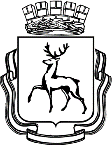 АДМИНИСТРАЦИЯ ГОРОДА НИЖНЕГО НОВГОРОДАПОСТАНОВЛЕНИЕВ соответствии с Федеральным законом от 22.11.1995 № 171-ФЗ «О государственном регулировании производства и оборота этилового спирта, алкогольной и спиртосодержащей продукции и об ограничении потребления (распития) алкогольной продукции», Постановлением Правительства Российской Федерации от 23.12.2020 № 2220 «Об утверждении Правил определения органами местного самоуправления границ прилегающих территорий, на которых не допускается розничная продажа алкогольной продукции и розничная продажа алкогольной продукции при оказании услуг общественного питания», постановлением администрации города Нижнего Новгорода от 10.06.2013 № 2159 «Об определении границ прилегающих к некоторым организациям и объектам территорий, на которых не допускается розничная продажа алкогольной продукции и розничная продажа алкогольной продукции при оказании услуг общественного питания на территории города Нижнего Новгорода», на основании статьи 43 Устава города Нижнего Новгорода администрация города Нижнего Новгорода постановляет:1. Внести изменения в постановление администрации города Нижнего Новгорода от 30.05.2014 № 1956 «Об утверждении схем границ прилегающих к некоторым организациям и объектам территорий, на которых не допускается розничная продажа алкогольной продукции на территории Нижегородского района города Нижнего Новгорода» следующие изменения:1.1. Дополнить приложением № 192 в соответствие с приложением к настоящему постановлению.1.2. Исключить:1.2.1. Приложение № 41 ООО «Мытный двор».1.2.2. Приложение № 103 ООО «Средной рынок».2. Управлению информационной политики администрации города Нижнего Новгорода обеспечить опубликование настоящего постановления в официальном печатном средстве массовой информации – газете «День города. Нижний Новгород».3. Юридическому департаменту администрации города Нижнего Новгорода (Витушкина Т.А.) обеспечить размещение настоящего постановления на официальном сайте администрации города Нижнего Новгорода в информационно-телекоммуникационной сети «Интернет».4. Контроль за исполнением постановления возложить на исполняющего обязанности первого заместителя главы администрации города Нижнего Новгорода Егорова С.А.Глава города                                                                                          Ю.В. ШалабаевН.В. Федичева435 58 40ПРИЛОЖЕНИЕк постановлению администрациигородаот №Приложение № 192к постановлению администрации городаот 30.05.2014 № 1956Схема границ прилегающей территории, на которой не допускается розничная продажа алкогольной продукции на территории  города Нижнего НовгородаОбщество с ограниченной ответственностью «ИНВИТРО-Самара»район: Нижегородскийадрес: Казанское шоссе, д. 5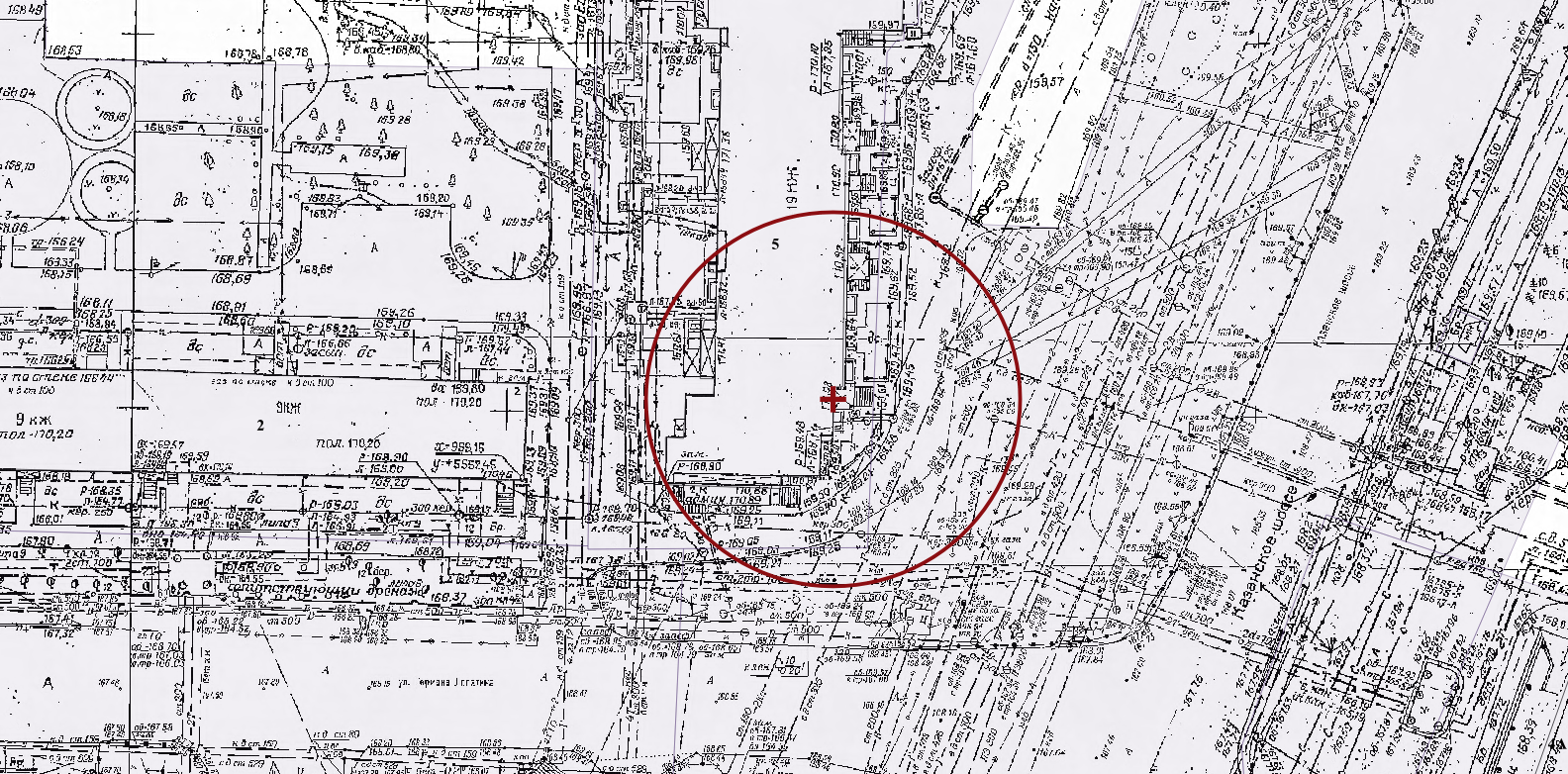 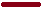 Приложение:1. Проект постановления «О внесении изменений в постановление администрации города Нижнего Новгорода от 30.05.2014 № 1956».№ ┌┐